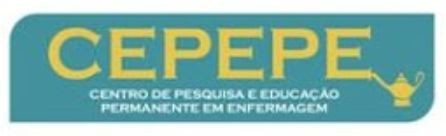 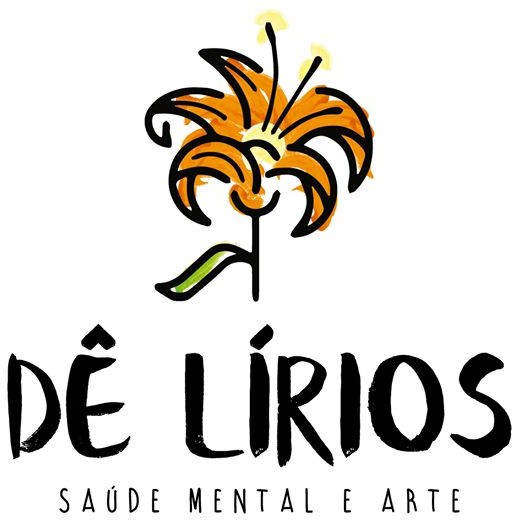 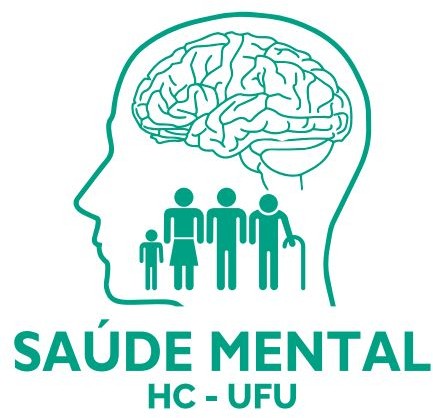 PROCESSO SELETIVOPROJETO OFICINAS TERAPÊUTICAS INTERDISCIPLINARES ANEXO IIQUADRO DE COMPATIBILIDADE  HORÁRIANome do discente: INSIRA SEU NOME AQUIOBS: Marcar com X os horários disponíveis para as atividades de extensão. São necessárias, por semana, 2 horas seguidas para realização de Oficina na Unidade de Saúde Mental. Marque todas as combinações de horário possíveis para você.SegundaTerçaQuartaQuintaSextaSábadoDomingo08:0009:0010:0011:0012:0013:0014:0015:0016:0017:0018:00